Fiche 9 : Léon Blum et le Front populaire. A partir des documents vous analyserez la politique menée par le front populaire et des conséquences. 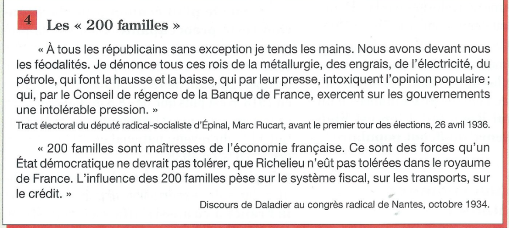 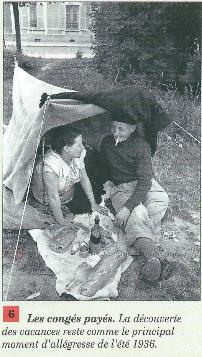 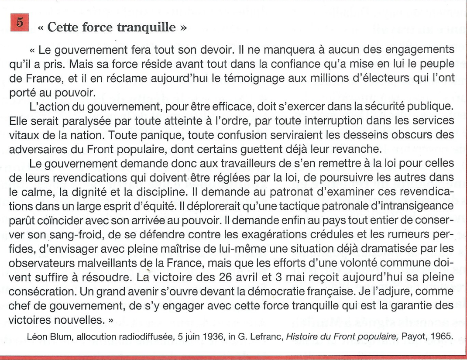 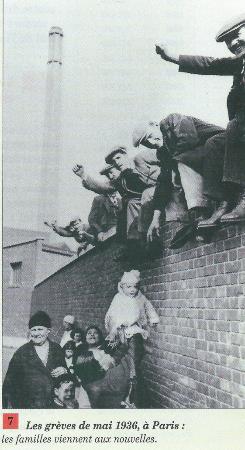 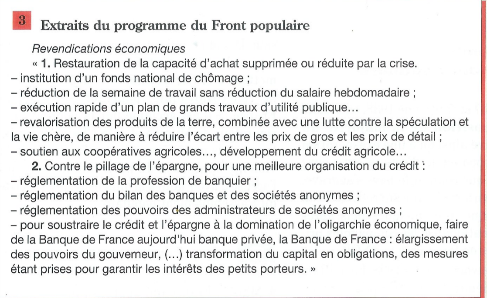 